Nehodovost motocyklistů v Praze za období 2004 až 2006Doprava pomocí motocyklu má ve městech s vysokou intenzitou dopravy nesporné výhody, které se odvíjejí hlavně od rozměrů stroje. Možnosti hbitého proplétání se kolonami dvoustopých vozidel a značně zjednodušeného parkování jsou vykoupeny vyšším rizikem zranění motocyklisty při dopravní nehodě, než kterým je vystaven řidič ostatních druhů motorových vozidel.Tento článek analyzuje vývoj nehodovosti motocyklů v Praze, jejich příčin a trendů za poslední 3 roky. Dále se zabývá zjištěním nehodových míst s vyšším počtem dopravních nehod motocyklistů.Veškerá data o dopravních nehodách jako podklad pro další práci přebírá ÚDI z oficiálních statistických údajů Policejního prezidia ČR.Nehody a následky na zdraví 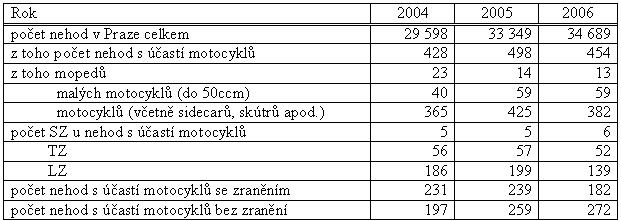 SZ = smrtelná zranění
TZ = těžká zranění
LZ = lehká zranění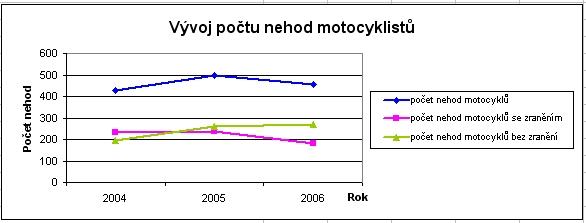 Z grafu je patrné, že takřka každá druhá nehoda motocyklu je doprovázená zraněním. Tento podíl se během posledních tří let mírně zlepšuje ve prospěch nehod bez zranění.Zavinění nehod s účastí motocyklů 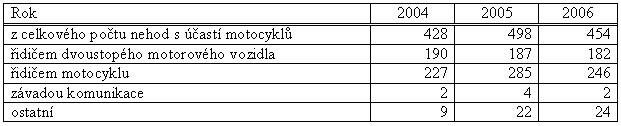 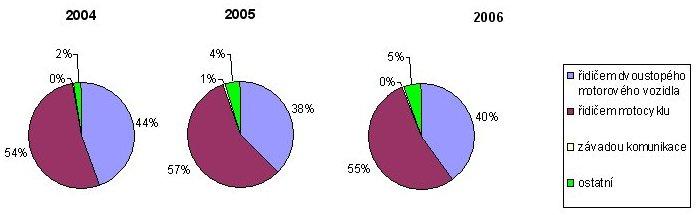  Za více než polovinu dopravních nehod s účastí motocyklu mohou řidiči motocyklů, přibližně z jedné třetiny mohou za nehody řidiči automobilů. Tento poměr je meziročně víceméně stálý.Hlavní příčiny nehod s účastí motocyklů 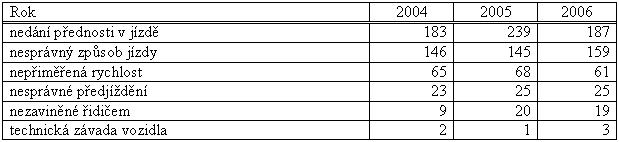 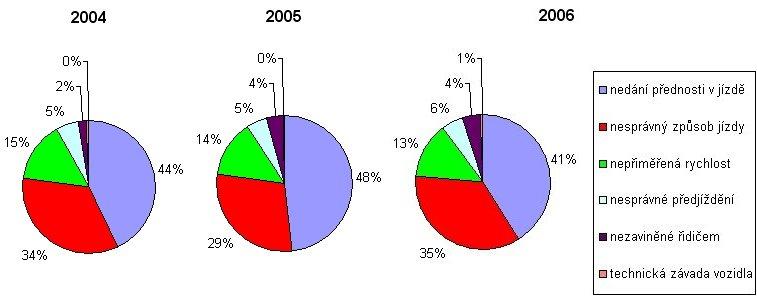 Nejčastější hlavní příčinou nehod s účastí motocyklů je nedání přednosti v jízdě, kterou lze dělit na další podskupiny.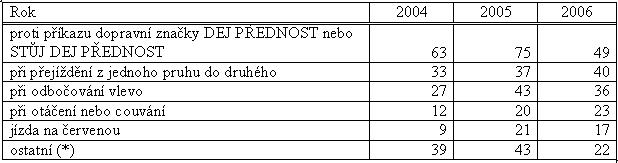 (*) nedání přednosti vozidlu přijíždějícímu zprava + tramvaji, která odbočuje + protijedoucímu vozidlu při objíždění překážky + při zařazování do proudu jedoucích vozidel ze stanice, místa zastavení nebo stání + při vjíždění na silnici + chodci na vyznačeném přechodu + při odbočování vlevo souběžně jedoucímu vozidlu + jiné nedání přednosti.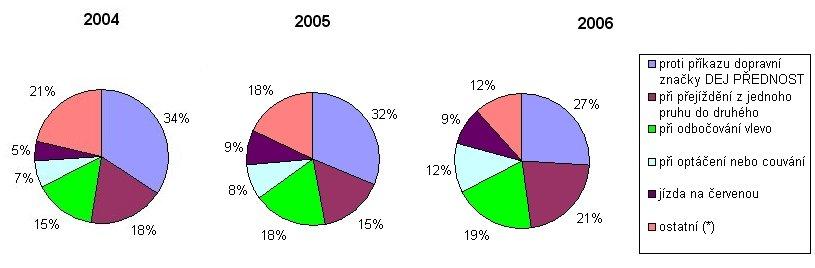 Místa (křižovatky) a úseky s nejvyšším počtem nehod s účastí motocyklůV období 2004 - 2006 na žádné křižovatce nedošlo v Praze ke 3 nebo více nehodám s účastí motocyklů za rok.Úseky, kde v období 2004 - 2006 v Praze došlo opakovaně ve sledovaných letech ke 3 nebo více nehodám s účastí motocyklů, jsou uvedeny v následující tabulce.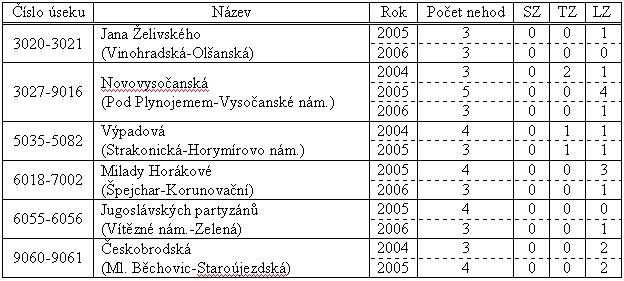 Nejnehodovějším úsekem, který vykazoval ve všech třech sledovaných letech 3 a více nehod motocyklistů, je ulice Novovysočanská.Na žádném z uvedených úseků nedošlo ke smrtelnému zranění.   Rozbor smrtelných nehod s účastí motocyklů 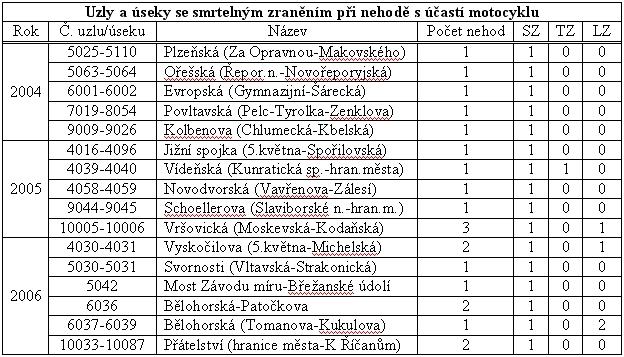 Místa nehod s účastí motocyklů, při nichž došlo ke smrtelnému zranění, se neopakují a vyskytují se na území Prahy náhodně. To znamená, že k nim nedochází na místech častých nehod, ale na místech, kde se nehody motocyklistů nevyskytují vůbec nebo zřídka.Celkem došlo v Praze za poslední 3 roky k šestnácti nehodám s účastí motocyklistů, při nichž došlo ke smrtelnému zranění.Druh nehod:8 x srážka s jedoucím nekolejovým vozidlem4 x srážka s pevnou překážkou4 x srážka s chodcemPříčiny nehod:2 x nezaviněná řidičemnepřizpůsobení rychlosti vlastnostem vozidla a nákladunepřizpůsobení rychlosti stavu vozovky (náledí, výtluky, bláto, mokro apod.)2 x nepřizpůsobení rychlosti dopravně technickému stavu vozovky (zatáčka,klesání, stoupání, šířka apod.)překročení předepsané rychlosti stanovené pravidly2 x předjíždění vlevo vozidla odbočujícího vlevonedání přednosti v jízdě proti příkazu dopravní značky "stůj dej přednost"2 x nedání přednosti v jízdě proti příkazu dopravní značky "dej přednost"nedání přednosti v jízdě při odbočování vlevonedání přednosti v jízdě při přejíždění z jednoho pruhu do druhéhonedání přednosti chodci na vyznačeném přechoduPodmínky v době nehody:pouze 1x byl povrch vozovky mokrý, jinak byl vždy suchývždy dobrý stav komunikace, bez závadvždy dobré rozhledové poměry2 x v noci s veřejným osvětlením2 x v noci bez veřejného osvětlení1 x zhoršená viditelnost ve dne (svítání, soumrak)Specifická místa nehod:3 x přechod pro chodce2 x v blízkosti přechodu pro chodcemost, nadjezd, podjezd, tunelzastávka bus, tram s nástupním ostrůvkemvýjezd z parkoviště, lesní cesty apod.8 x ostatní jinéZávěrZ celkového počtu nehod v Praze představují nehody motocyklistů relativně malou část - v posledních třech letech v průměru pouze 1,5 %.Tento podíl je dvakrát až třikrát vyšší než podíl motocyklů v dopravním proudu, který se v pražských podmínkách pohybuje od 0,4 % ve vnějším pásmu města, do 0,9 % v centru města.K výskytu smrtelných zranění při nehodách motocyklistů dochází většinou v místech, kde k tomuto druhu nehod jinak nedochází - smrtelné nehody s účastí motocyklů mají náhodný charakter.Nejčastějším typem nehody s účastí motocyklisty je nedání přednosti v jízdě (buď motocyklisty nebo jiného účastníka provozu). 